KOSINUSNI IZREKVelja v poljubnem trikotniku.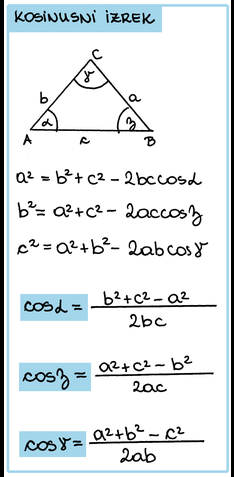 Kosinusni izrek uporabimo, če poznamo:1. Dve stranici in kot med njima2. Tri stranicePRIMER 1:Izračunaj stranico c  v trikotniku s podatki: Korak 1:Narišemo trikotnik in označimo podatke.Korak 2:Ugotovimo, da poznamo dve stranici in kot med njima, torej moramo uporabiti kosinusni izrek.Korak 3:Uporabimo tisto obliko kosinusnega izreka, ki ima neznano količino na levi strani.Korak 4:Vstavi podatke in izračunaj.  vse naenkrat vstavi v kalkulatorPrimer 2:Izračunaj kot beta v trikotniku s podatki: Korak 1:Narišemo trikotnik in označimo podatke.Korak 2:Ugotovimo, da poznamo vse tri stranice, torej moramo uporabiti kosinusni izrek.Korak 3:Uporabimo tisto obliko kosinusnega izreka, ki ima v enačbi kot, ki ga iščemo. (v tem primeru beta).Korak 4:Vstavi podatke in izračunaj.   označila sem člen z neznankoČlen z neznanko dam na levo, številke pa na desno stran enačbe.  delimo s številom pri kosinusuker iščemo kot, moramo uporabiti 2nd oz. SHIFTReši naloge:Izračunaj stranico c v trikotniku s podatki: Izračunaj kot alfa v trikotniku s podatki: : Izračunaj stranico a v trikotniku s podatki: : Izračunaj kot beta v trikotniku s podatki:Izračunaj stranico b v trikotniku s podatki: : Izračunaj kot gama v trikotniku s podatki:Izračunaj neznano količino.Izračunaj neznano količino.Izračunaj neznano količino.Izračunaj neznano količino.